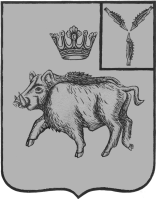 АДМИНИСТРАЦИЯ                                                                                               ЦАРЕВЩИНСКОГО  МУНИЦИПАЛЬНОГО ОБРАЗОВАНИЯБАЛТАЙСКОГО МУНИЦИПАЛЬНОГО РАЙОНАСАРАТОВСКОЙ ОБЛАСТИПОСТАНОВЛЕНИЕот  19.07.2016   №   71с. ЦаревщинаОб утверждении Порядка принятия решенияо признании безнадежной к взысканию задолженностипо  платежам в бюджет Царевщинскогомуниципального образования Балтайскогомуниципального района Саратовской областиРуководствуясь статьей 47.2	  Бюджетного кодекса Российской Федерации, постановлением  Правительства РФ от 06.05.2016 № 393 «Обобщих требованиях к порядку принятия решений о признании безнадежной к взысканию задолженности по платежам в бюджеты бюджетной системы Российской Федерации», Федеральным законом от 06.10.2003  № 131-ФЗ «Об общих принципах организации местного самоуправления в Российской Федерации», руководствуясь статьёй 33 Устава Царевщинского муниципального образования, ПОСТАНОВЛЯЮ:1.Утвердить Порядок принятия решения о признании безнадежной к взысканию задолженности по  платежам в бюджет Царевщинского муниципального образования Балтайского муниципального района Саратовской области, согласно приложению.2. Настоящее постановление вступает в силу со дня обнародования.3. Контроль за исполнением настоящего постановления оставляю за собой.Глава Царевщинскогомуниципального образования                                      А.М. ФадеевПорядок принятия решения о признании безнадежной                                                к взысканию задолженности по  платежам в бюджет                       Царевщинского муниципального образования Балтайского муниципального района Саратовской областиI. Общие положения1.1.Настоящий Порядок принятия решения о признании безнадежной к взысканию задолженности по платежам в бюджет Царевщинского муниципального образования (далее - порядок принятия решения) разработан в соответствии со статьей 47.2 Бюджетного кодекса Российской Федерации, постановлением Правительства РФ от 06.05.2016 № 393 «Об общих требованиях к порядку принятия решений о признании безнадежной к взысканию задолженности по платежам в бюджеты бюджетной системы Российской Федерации», Федеральным законом от 06.10.2003  № 131-ФЗ «Об общих принципах организации местного самоуправления в Российской Федерации»,   Уставом  Царевщинского муниципального образования.1.2. Настоящий порядок принятия решения не распространяется на платежи, установленные законодательством о налогах и сборах, законодательством Российской Федерации о страховых взносах.II. Общие требования к порядку принятия решения2.1.Порядок принятия решения должен содержать: основания для принятия администрацией Царевщинского муниципального образования (далее – Администрация) решения о признании безнадежной к взысканию задолженности по платежам в бюджет Царевщинского муниципального образования, перечень документов, необходимых для принятия такого решения, процедуру и сроки его принятия.2.2. Основаниями для принятия Администрацией решения о признании безнадежной к взысканию задолженности по платежам в бюджет Царевщинского муниципального образования являются законодательно установленные случаи:а) смерть физического лица - плательщика платежей в бюджет Царевщинского муниципального образования или объявления его умершим в порядке, установленном гражданским процессуальным законодательством Российской Федерации;б) признание банкротом индивидуального предпринимателя - плательщика платежей в бюджет Царевщинского муниципального образования в соответствии с Федеральным законом от 26 октября 2002 года № 127-ФЗ "О несостоятельности (банкротстве)" в части задолженности по платежам в бюджет Царевщинского муниципального образования, не погашенным по причине недостаточности имущества должника;в) ликвидация организации - плательщика платежей в бюджет Царевщинского муниципального образования в части задолженности по платежам в бюджет, не погашенным по причине недостаточности имущества организации и (или) невозможности их погашения учредителями (участниками) указанной организации в пределах и порядке, которые установлены законодательством Российской Федерации;г) принятие судом акта, в соответствии с которым администратор доходов бюджета Царевщинского муниципального образования утрачивает возможность взыскания задолженности по платежам в бюджет в связи с истечением установленного срока ее взыскания (срока исковой давности), в том числе вынесения судом определения об отказе в восстановлении пропущенного срока подачи заявления в суд о взыскании задолженности по платежам в бюджет Царевщинского  муниципального образования;д) вынесение судебным приставом - исполнителем постановления об окончании исполнительного производства и о возвращении взыскателю исполнительного документа по основаниям, предусмотренным пунктами 3 и 4 части 1 статьи 46 Федерального закона от 02.10.2007 № 229-ФЗ «Об исполнительном производстве», если с даты образования задолженности по платежам в бюджет Царевщинского муниципального образования прошло более пяти лет, в следующих случаях: - размер задолженности не превышает размера требований к должнику, установленного законодательством Российской Федерации о несостоятельности (банкротстве) для возбуждения производства по делу о банкротстве;- судом возвращено заявление о признании плательщика платежей в бюджет банкротом или прекращено производство по делу о банкротстве в связи с отсутствием средств, достаточных для возмещения судебных расходов на проведение процедур, применяемых в деле о банкротстве;е) истечение установленного Кодексом Российской Федерации об административных правонарушениях срока давности исполнения постановления о назначении административного наказания при отсутствии оснований для перерыва, приостановления или продления такого срока, в части задолженности по административным штрафам, неуплаченным в установленный срок;ж) возврат взыскателю исполнительного документа по основаниям, предусмотренным пунктами 3 и 4 части 1 статьи 46 Федерального закона от 02.10.2007 № 229-ФЗ «Об исполнительном производстве», в части административных штрафов, не уплаченных по состоянию на 1 января 2015 года юридическими лицами, которые отвечают признакам недействующего юридического лица, установленным Федеральным законом от 08.08.2001                    № 129-ФЗ «О государственной регистрации юридических лиц и индивидуальных предпринимателей», и не находятся в процедурах, применяемых в деле о банкротстве.Помимо указанных случаев административные штрафы, не уплаченные в установленный срок, признаются безнадежными к взысканию  в случае истечения установленного Кодексом Российской Федерации об административных правонарушениях срока давности исполнения постановления о назначении административного наказания при отсутствии оснований для перерыва, приостановления или продления такого срока.2.3. Исчерпывающий перечень документов, необходимых для принятия решения о признании задолженности по платежам в бюджет Царевщинского муниципального образования безнадежной к взысканию, для каждого случая, указанного в 2.2. порядка принятия решения:- справка Администрации о сумме задолженности по платежам в бюджет Царевщинского муниципального образования, подлежащей взысканию, составленная по форме, установленной порядком принятия решения (приложение № 1).- документы, подтверждающие обстоятельства, указанные в пункте 2.2  порядка принятия решения, из приведенного ниже перечня.Перечень документов, подтверждающих обстоятельства для признания безнадежной к взысканию задолженности по платежам в бюджет Царевщинского муниципального образования:- документ, свидетельствующий о смерти физического лица – плательщика платежей в бюджет или подтверждающий факт объявления его умершим;- документ, содержащий сведения из Единого государственного реестра индивидуальных предпринимателей о прекращении деятельности вследствие признания банкротом индивидуального предпринимателя – плательщика платежей в бюджет, из Единого государственного реестра юридических лиц о прекращении деятельности в связи с ликвидацией организации – плательщика платежей в бюджет;- судебный акт, в соответствии с которым администратор доходов бюджета утрачивает возможность взыскания задолженности по платежам в бюджет в связи с истечением установленного срока ее взыскания (срока исковой давности), в том числе определение суда об отказе в восстановлении пропущенного срока подачи в суд заявления о взыскании задолженности по платежам в бюджет;- постановление судебного пристава – исполнителя об окончании исполнительного производства при возврате взыскателю исполнительного документа по основаниям, предусмотренным пунктами 3 и 4 части 1 статьи 46 Федерального закона от 2 октября 2007 г. № 229-ФЗ «Об исполнительном производстве».2.4. Решение о признании безнадежной к взысканию задолженности по платежам в бюджет Царевщинского муниципального образования, принимается на основании решения специально созданной комиссии по принятию решения о признании безнадежной к взысканию задолженности по платежам в бюджет Царевщинского муниципального образования (далее - Комиссия). Порядок формирования и деятельности Комиссии устанавливается порядком принятия решения.2.4.1. Состав Комиссии указан в приложении № 2 к порядку принятия решения. Комиссия состоит из председателя, секретаря и членов комиссии.Председатель Комиссии:- организует деятельность Комиссии;- распределяет обязанности между членами Комиссии;-подписывает протокол заседания Комиссии.- осуществляет иные полномочия, необходимые для осуществления деятельности Комиссии.Секретарь Комиссии:- осуществляет подготовку материалов к заседаниям Комиссии;- оформляет протокол заседания Комиссии;-подписывает протокол заседания Комиссии.- осуществляет иные функции, необходимые для осуществления деятельности Комиссии.Члены Комиссии:- знакомятся с материалами по вопросам, рассматриваемым Комиссией;- участвуют в заседании Комиссии;- выполняют поручения председателя Комиссии либо лица, исполняющего его обязанности;- подписывают протокол заседания Комиссии.2.4.2. Порядок формирования и деятельности Комиссии.Дата, время, место проведения и периодичность заседаний Комиссии устанавливаются ее председателем.Секретарь Комиссии решает организационные вопросы, связанные с подготовкой заседания Комиссии, а также извещает членов Комиссии о дате, времени и месте заседания, о вопросах, включенных в повестку дня.Председатель Комиссии руководит деятельностью Комиссии, председательствует на заседаниях, утверждает повестку очередного заседания, организует работу Комиссии.Заседание Комиссии является правомочным при участии в нем не менее двух третей от общего числа ее членов.Комиссия принимает решение по рассматриваемому вопросу путем открытого голосования.Решение Комиссии принимается простым большинством голосов от числа членов Комиссии, участвующих в заседании. В случае равенства голосов решающим является голос председательствующего на заседании Комиссии.Решение Комиссии должно быть оформлено протоколом, подписанным председателем, членами и секретарем Комиссии.Секретарь Комиссии ведет и оформляет протокол в течение 5 рабочих дней после проведения заседания (Приложение № 3).Член Комиссии, не согласный с принятым решением, имеет право в письменном виде изложить свое особое мнение.2.4.3. По результатам рассмотрения вопроса о признании задолженности по платежам в бюджет  Царевщинского муниципального образования безнадежной к взысканию Комиссия принимает одно из следующих решений:а) признать задолженность по платежам в бюджет  Царевщинского муниципального образования безнадежной к взысканию;б) отказать в признании задолженности по платежам в бюджет Царевщинского муниципального образования безнадежной к взысканию. Данное решение не препятствует повторному рассмотрению вопроса о возможности признания задолженности по платежам в бюджет Царевщинского муниципального образования безнадежной к взысканию.2.4.3. По результатам рассмотрения вопроса о признании задолженности по платежам в бюджет  Царевщинского муниципального образования безнадежной к взысканию Комиссия принимает одно из следующих решений:а) признать задолженность по платежам в бюджет  Царевщинского муниципального образования безнадежной к взысканию;б) отказать в признании задолженности по платежам в бюджет Царевщинского муниципального образования безнадежной к взысканию. Данное решение не препятствует повторному рассмотрению вопроса о возможности признания задолженности по платежам в бюджет Царевщинского муниципального образования безнадежной к взысканию.2.5. Решение о признании безнадежной к взысканию задолженности по платежам в бюджет Царевщинского муниципального образования оформляется по форме, утвержденной порядком принятия решения, и подписывается Главой Царевщинского муниципального образования (Приложение № 4).2.5.1. Решение о признании безнадежной к взысканию задолженности должно содержать следующую информацию: - полное наименование организации (ФИО физического лица), - ИНН/ОГРН/КПП, - наименование платежа, по которому возникла задолженность, - код бюджетной классификации, по которому учитывается задолженность по платежам в бюджете бюджетной системы Российской Федерации, - сумму задолженности по платежам в бюджет Царевщинского муниципального образования, признанную безнадежной к взысканию,- сумму задолженности по пеням и штрафам, признанную безнадежной к взысканию в бюджет Царевщинского муниципального образования,- дату принятия решения о признании безнадежной к взысканию задолженности по платежам в бюджет Царевщинского муниципального образования.Справка администрации Царевщинского муниципального образования о сумме задолженности по платежам в бюджет Царевщинского муниципального образования Балтайского муниципального района Саратовской области, подлежащей взысканиюс.Царевщина                                                                «___»_______ _____г. 1.______________________________________________________________(полное наименование организации (ФИО физического лица)2. ИНН/ОГРН/КПП организации __________________________________или ИНН физического лица ______________________________________3.______________________________________________________________(наименование платежа, по которому возникла задолженность)4. _____________________________________________________________(код бюджетной классификации, по которому учитывается задолженность по платежам в бюджете бюджетной системы Российской Федерации)5. _______________________________________________________________(сумма задолженности по платежам в бюджет Царевщинского муниципального образования, признанная безнадежной к взысканию)или _______________________________________________________________(сумма задолженности по пеням и штрафам, признанная безнадежной к взысканию в бюджет Царевщинского муниципального образования)6. _______________________________________________________________(сумма задолженности по платежам в бюджет Царевщинского муниципального образования, признанная безнадежной к взысканию)7. Документы, подтверждающие обстоятельства, являющиеся основанием  для принятия Администрацией Царевщинского муниципального образования решения о признании безнадежной к взысканию задолженности по платежам в бюджет Царевщинского муниципального образования:- _____________________________________________________________(документы, свидетельствующие о смерти физического лица или подтверждающие факт объявления физического лица умершим)- ____________________________________________________________(документы, содержащие сведения из государственных реестров (регистров)-_____________________________________________________________ (судебные решения)-_____________________________________________________________ (постановления об окончании исполнительного производства) - ____________________________________________________________(иные документы)Глава Царевщинского муниципального образования                                   __________             _________________                                                                                                                    (подпись)                                                      (Ф.И.О.)Состав комиссии по принятию решения о признании безнадежной к взысканию задолженности по платежам в бюджет Царевщинского муниципального образования Балтайского муниципального района Саратовской области (далее - Комиссия)ПРОТОКОЛ (ФОРМА)Комиссии по принятию решения о признании безнадежной к взысканию задолженности по платежам в бюджет Царевщинского муниципального образованияБалтайского муниципального района Саратовской областис. Царевщина                                                                 «___»_______ _____г. Место проведения:______________________________________________Состав комиссии:     -          (Председатель Комиссии);                                             -          (Секретарь комиссии)                                             -           (Член Комиссии);                                             -           (Член Комиссии);Основание заседания Комиссии: справка Администрации Царевщинского                                                   муниципального образования      о сумме задолженности по платежам в бюджет МО Царевщинского    муниципального образования, подлежащей взысканию и прилагаемых к ней документов.На заседании присутствует _____ члена Комиссии, заседание правомочно.Повестка очередного заседания:Принятие решения по вопросу  о признании задолженности по платежам в бюджет  Царевщинского муниципального образования безнадежной к взысканию.______________________________________________________.______________________________________________________________(полное наименование организации (ФИО физического лица)ИНН/ОГРН/КПП организации __________________________________или ИНН физического лица ____________________________________________________________________________________________________(наименование платежа, по которому возникла задолженность) _____________________________________________________________(код бюджетной классификации, по которому учитывается задолженность по платежам в бюджете бюджетной системы Российской Федерации) _________________________________________________________________(сумма задолженности по платежам в бюджет МО «Волошовское сельское поселение», признанная безнадежной к взысканию)или _______________________________________________________________(сумма задолженности по пеням и штрафам, признанная безнадежной к взысканию в бюджет Царевщинского муниципального образования)Меры, принятые к ее погашению: _____________________________________________________________________________________________________________________________________________________________________По результатам рассмотрения вопроса о признании задолженности по платежам в бюджет  Царевщинского муниципального образования безнадежной к взысканию Комиссия приняла решение:- признать задолженность по платежам в бюджет  Царевщинского муниципального образования безнадежной к взысканию;или	- отказать в признании задолженности по платежам в бюджет  Царевщинского муниципального образования безнадежной к взысканию. Данное решение не препятствует повторному рассмотрению вопроса о возможности признания задолженности по платежам в бюджет Царевщинского муниципального образования безнадежной к взысканию. Приложение: _____________________________________________________Председатель комиссии: 			____________________________                           (подпись, инициалы)Члены комиссии: 			          ____________________________                                         (подпись, инициалы)Секретарь комиссии:                                ____________________________                                         (подпись, инициалы)(на официальном бланке администрации Царевщинского    муниципального образования    Балтайского муниципального района Саратовской области)«____»_____________ _____ годРешение о признании безнадежной к взысканию задолженности по платежам в бюджет Царевщинского   муниципального образованияБалтайского муниципального района Саратовской области 	Руководствуясь статьей 47.2	Бюджетного кодекса Российской Федерации, постановлением Правительства РФ от 06.05.2016 № 393 «Об общих требованиях к порядку принятия решений о признании безнадежной к взысканию задолженности по платежам в бюджеты бюджетной системы Российской Федерации», Федеральным законом от 06.10.2003  № 131-ФЗ «Об общих принципах организации местного самоуправления в Российской Федерации»,   Уставом Царевщинского муниципального образования, постановление Администрации Царевщинского муниципального образования от ______________ №____ «Об утверждениипорядка принятия решения о признании безнадежной к взысканию задолженности по платежам в бюджет Царевщинского муниципального образования Балтайского муниципального района Саратовской области», справкой администрации Царевщинского муниципального образования  о сумме задолженности по платежам в бюджет Царевщинского муниципального образования Балтайского муниципального района Саратовской области, подлежащей взысканию от ____________ №  ______, протоколом Комиссии по принятию решения о признании безнадежной к взысканию задолженности по платежам в бюджет  Царевщинского муниципального образования Балтайского муниципального района Саратовской области от _____________№_____, администрацией Царевщинского муниципального образования приято решение:- признать задолженность по платежам в Царевщинского муниципального образования Балтайского муниципального района Саратовской области безнадежной к взысканию1.______________________________________________________________(полное наименование организации (ФИО физического лица)2. ИНН/ОГРН/КПП организации __________________________________или ИНН физического лица ______________________________________3.______________________________________________________________(наименование платежа, по которому возникла задолженность)4. _____________________________________________________________(код бюджетной классификации, по которому учитывается задолженность по платежам в бюджете бюджетной системы Российской Федерации)5. _______________________________________________________________(сумма задолженности по платежам в бюджет Царевщинского муниципального образования, признанная безнадежной к взысканию)6. _______________________________________________________________(сумма задолженности по пеням и штрафам, признанная безнадежной к взысканию в бюджет Царевщинскогомунициепального образования)Глава Царевщинскогомуниципального образования           __________             _________________                                                                                 (подпись)                              (Ф.И.О.)Приложение  к постановлению администрации Царевщинского    муниципального образования                             от 19.07.2016   №  71Приложение № 1к Порядку принятия решенияо признании безнадежной к взысканию задолженностипо  платежам в бюджет Царевщинскогомуниципального образования Балтайского муниципального района Саратовской областиПриложение № 2к  Порядку принятия решенияо признании безнадежной к взысканию задолженностипо  платежам в бюджет Царевщинского муниципального образования Балтайского муниципального района Саратовской областиФадеев А.М.   -глава Царевщинского муниципального образования, председатель КомиссииДолгов А.Д.     -            заместитель   главы администрации Царевщинского муниципального образования, заместитель председателя КомиссииМоисеева Н.С. -главный  специалист  администрации Царевщинскогомуниципального образования,      секретарь комиссии       Члены Комиссии:Бобкова Е.М.    -   Федоренко Г.И. -     главный  специалист  администрации Царевщинского муниципального образования   документовед  администрации Царевщинскогомуниципального  образования Приложение № 3к Порядку принятия решенияо признании безнадежной к взысканию задолженностипо  платежам в бюджет Царевщинского муниципального образования Балтайского муниципального района Саратовской областиПриложение № 4к Порядку принятия решенияо признании безнадежной к взысканию задолженностипо  платежам в бюджет Царевщинского муниципального образования Балтайского муниципального района Саратовской области